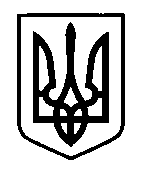 УКРАЇНАПрилуцька міська радаЧернігівська областьУправління освіти Про стан організації   внутрішкільногоконтролю в ЗОШ І-ІІІ ступенів №7, НВК №15Відповідно до плану роботи управління освіти на 2015-2016 навчальний рік у грудні 2015 року вивчено стан внутрішкільного  контролю в ЗОШ І-ІІІ ступенів №7  та навчально-виховному комплексі «Школа І ступеня-дошкільний навчальний заклад №15».	Дане питання розглядалося на засіданні колегії управління освіти 25 грудня 2015 року.В ході вивчення в навчальних закладах проаналізовано наявні документи: річні плани роботи шкіл (розділ контроль та керівництво), перспективні плани внутрішкільного  контролю, графіки внутрішкільного контролю на поточний  навчальний рік, книги протоколів педагогічних рад, книги протоколів нарад при директорові, книги наказів з основної діяльності, книги записів наслідків внутрішкільного контролю. Аналізуючи вивчені документи, слід відзначити: річний план роботи НВК  №15  складений за традиційною  формою план-сітки. Він містить достатню кількість розділів, що охоплюють всі сторони життєдіяльності закладу в тому числі і розділ організація контролю за діяльністю учасників навчально-виховного процесу. План роботи ЗОШ І-ІІІ ступенів №7  складений помісячно. План містить 9 розділів,   охоплює всі сторони функціонування закладу, окремими розділами сплановано  військово-патріотичне виховання та управління школою, який  включає у себе і внутрішкільний контроль.Плани роботи закладів  затверджені керівниками  та погоджені на засіданні педагогічних рад, про що зроблено відповідні відмітки на титульній сторінці. План роботи НВК №15 погоджено з управлінням освіти, відповідно до специфіки закладу.В обох закладах є перспективні плани внутрішкільного контролю, у НВК він складений до 2017-2018 навчального року. У  школі №7 перспективний план закінчується 2015 календарним роком,  йде розробка плану на 2016-2021 роки. У перспективних планах є графіки вивчення стану викладання  навчальних дисциплін та інших напрямків діяльності закладу.Внутрішкільний контроль на рік конкретизується у графік внутрішкільного контролю в якому визначаються об’єкти  та термін здійснення контролю, зміст контролю та вихід на кінцевий результат (узагальнення матеріалів контролю). Графіки контролю на поточний рік доводяться до відома всього колективу. У ЗОШ І-ІІІ ступенів  №7 та НВК №15 це робиться посеместрово. Адміністрація школи №7 розміщує помісячні плани роботи у розділі «Дошка оголошень» програми Нет-школа, в якій працює заклад.Одним з основних документів школи є книга протоколів засідання педагогічних рад. В обох навчальних закладах протоколи оформляються  систематично, засідання педагогічних рад сплановано,  прослідковується контроль за виконанням рішень попередніх засідань ради. Всі основні рішення педради дублюються наказами по школі. Всі вивчення станів викладання предметів, узагальнення ППД підтверджені наказами  у обох  школах.   Висновки за наслідками контролю з окремих питань розглядаються на нарадах при директорові.  Основний документ з  питань внутрішкільного контролю  у школі-книга записів наслідків внутрішкільного контролю. Аналіз даних книг показав, що у поточному навчальному році директор НВК№15 Веремієнко Світлана Анатоліївна  відвідала 24 навчальних занять, її заступник Рубан Людмила Леонідівна -35. Враховуючи, що у закладі  9 учителів адміністрація побувала у кожного вчителя 6-7 разів. Відвідування виховних заходів та навчальних занять чітко відповідають графіку внутрішкільного контролю.   Директором  школи №7 Зубом Володимиром Володимировичем відвідано 54 навчальних занять, під постійним контролем директора перебуває молодий вчитель фізкультури Боярова Н.О., у неї директором відвідано 6 уроків, 15 уроків відвідано у 5 класі, з метою вивчення стану адаптації п’ятикласників до умов навчання у школі ІІ ступеню. Заступниками директора  Василюк С.М. та Бондаренко О.В.(працює на О,5 ставки) проконтрольовано відповідно 120 та 23 види навчально-виховної роботи  та шкільної  документації.  Всі представники адміністрації школи здійснюють контроль за  організацією  медико-педагогічного контролю за станом здоров’я учнів на уроках фізкультури відповідно до п. 3.1 спільного наказу  Міністерства охорони здоров’я і Міністерства освіти і науки України від 20.07.2009 року №518/674 «Про забезпечення медико-педагогічного контролю за фізичним вихованням учнів у загальноосвітніх навчальних закладах». З цією метою директором школи відвідано 14 уроків, його заступниками  Василюк С.М. – 7, Бондаренко О.В.- 4.Змістовною є книга записів наслідків внутрішкільного контролю у Світлани Миколаївни Василюк. Для неї характерним є облік у книзі не лише навчально-виховних занять, яких відвідано 75,  а і  перевірки ведення учнівських зошитів (6 класів), учнівських щоденників (4 класи), класних журналів (27 одиниць), журналів індивідуальних занять (2 одиниці). Молодому заступнику Бондаренко О.В. необхідно звернути увагу на систематизацію матеріалів у книзі записів наслідків внутрішкільного контролю та зміст рекомендацій і пропозицій учителям за наслідками контролю.Директор школи №7 широко застосовує можливості програмного продукту Нет-школа для контролю за  рівнем навчальних досягнень учнів, об’єктивністю виставлення тематичних та семестрових оцінок, тощо.  В ході перевірки внутрішкільного контролю  аналізувалися ведення книг наказів з основної діяльності у закладах. Книги наказів в обох перевірених закладах ведуться відповідно до п.2.5.16 та розділу 3 Типової інструкції з діловодства у загальноосвітніх навчальних закладах усіх типів і форм власності, затвердженої наказом МОН України від 28.08.2013 року №1239. На момент перевірки у НВК №15 було вдано 188 наказів, 26 з яких (14%) носять аналітичний характер. У школі №7 на момент перевірки у книзі наказів з основної діяльності було 468 наказів, така кількість їх зумовлена тим, що в цій книзі прописувалися і накази про рух учнів, що є невірним.  У 39 наказах узагальнювалися матеріали щодо наслідків внутрішкільного контролю, аналізувалися проведені заходи, тощо. 	Виходячи з вище викладеного,НАКАЗУЮ:Відмітити належну роботу по організації внутрішкільного контролю в ЗОШ  І-ІІІ ступенів №7 та НВК №15.Провести семінар-практикум для директорів загальноосвітніх навчальних закладів з проблеми «Впровадження інформаційно-комунікаційних технологій в практику управлінської діяльності» на базі ЗОШ І-ІІІ ступенів №7.Березень 2016 року.Директорам загальноосвітніх навчальних закладів посилити  контроль за  організацією  медико-педагогічного контролю за станом здоров’я учнів на уроках фізкультури відповідно до п. 3.1 спільного наказу  Міністерство охорони здоров’я Міністерство освіти і науки України від 20.07.2009 року №518/674 «Про забезпечення медико-педагогічного контролю за фізичним вихованням учнів у загальноосвітніх навчальних закладах». Постійно.Директору ЗОШ І-ІІІ ступенів №7 Зубу В.В., з 01.01.2016 року, розділити накази з основної діяльності та накази з особового складу (рух учнів) на дві окремі книги.Контроль за виконанням наказу залишаю за собою.Начальник управління освіти							С.М.ВОВК30 грудня  2015 р.НАКАЗм. Прилуки№432